Открытка  «Собачка».Демидова Мария Васильевна.Муниципальное Бюджетное образовательное учреждение «СОШ №15 п. Березайка».Учитель начальных классов.Методическая разработка урока технологии 3 класс ОС любая.Открытка «Собачка»Инструкционно- технологичекая  карта изготовления открытки «Собачка».Задачи:- Воспитательные: воспитать любовь и интерес к искусству, аккуратность, уважение к труду художников;-  художественно-творческие: развивать фантазию, творчество. эстетический и художественный вкус, учить создавать открытку к празднику с учетом средств выразительности.-    образовательные: познакомить детей с техникой работы с чертежом, эскизами, с выполнением праздничной открытки как произведения  искусства,   а также  ролью  художников   в   создании   открытки.Задание: изготовить праздничную открытку с использованием цветной бумаги, картона.Оборудование:-    для учителя: образец  работы; -    для учеников: шаблоны, лист картона, цветная бумага, простой карандаш, ножницы.Технологическая карта изготовления открытки «Собачка»Отредактированные шаблоны и эскизы взяты  из комплекта раздаточного материала по трудовому обучению под редакцией  И.И Колисниченко, Е.А Лутцевой.Содержание операцийЭскизМатериалы и инструментыНа понадобится:Цветная бумага, картон, ножницы, клей, карандаш1.По эскизу изготовим основу открытки из картона.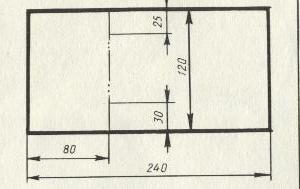 Лист цветного картона, карандаш, линейка,2. По эскизам  изготовь детали  оформления головы собачки.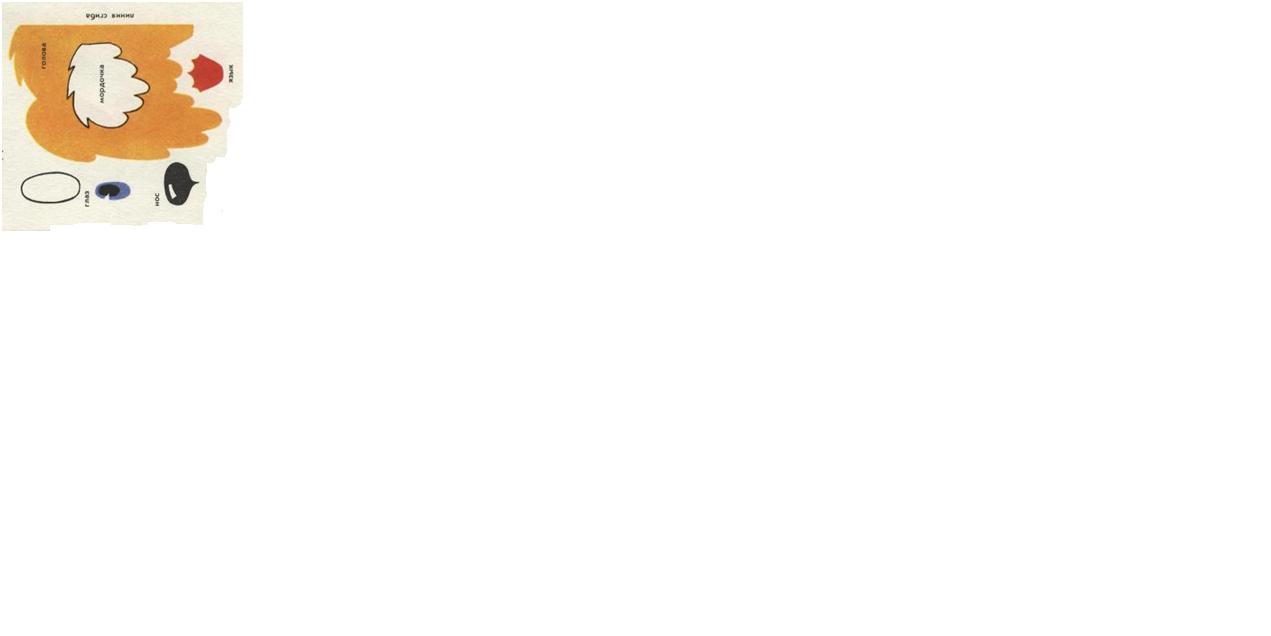 Цветная бумага, калька или копировальная бумага, карандаш, ножницы.3. Наклей деталь головы на основу открытки. Линии сгиба основы и головы должны совпадать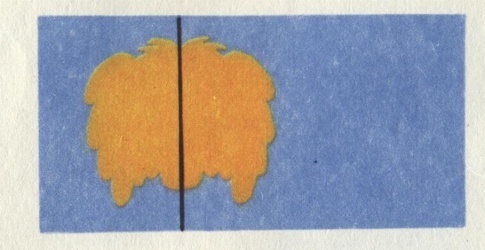 Голова собачки, клей, тряпочка.4.Надрежь ножницами в указанных местах.( маленькая хитрость: выполнить надрезы можно с помощью канцелярского ножа. Внимание! Работай аккуратно.)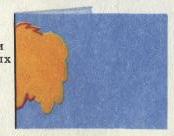 Ножницы или канцелярский нож.5. С изнаночной стороны проработай линии сгиба.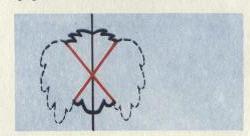 Гладилка.Оформи открытку.Придумай свой вариант открытки.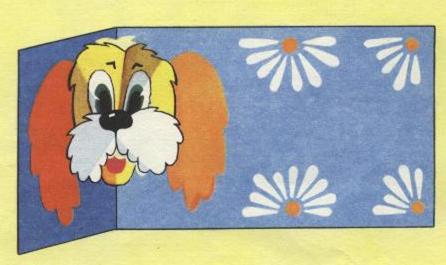 Варианты открыток.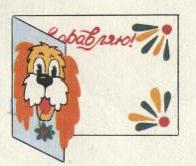 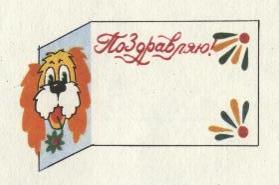 